Soybean report 4-30-2020South Dakota Soybean Research and Promotion CouncilAchieving 100 Bu/A soybean yields: on-farm research and sharing high yield protocols with South Dakota soybean producersPrincipal investigators:  David Clay, 688-5081, david.clay@sdstate.edu, Agronomy, Horticulture, and Plant Science Department, SDSU, Brookings SD; Sharon Clay, Sharon.clay@sdstate.edu, Connie Strunk, connie.strunk@sdstate.edu; and Anthony Bly, Anthony.bly@sdstate.edu; Stephanie Bruggeman, Stephanie.bruggeman@sdstate.eduAdditional Co-investigators:  Peter Sexton, Thandi Nleya, Cheryl Reese, Graig Reicks, Jon Kleinjan, David Karki, Ruth Beck, Sara Berg, Dwayne Beck, Jiyul Chang, Gared Shaffer, and Peter KovacsAdvisory board:  David Iverson, David Wright, Craig Converse, Gordon Andersen,Gregg Carlson, and Kyle Gustafson (Winfield Solutions)Executive summary of projectIncreasing soybean profitability in a highly variable environment requires the development of adaptable systems that links advances in crop genetics with an improved understanding of ecosystem functioning and soil health.  The proposed project will build the infrastructure where locally-led production and management questions are identified and tested.  Due to poor weather conditions, we were requested to reduce the project funding.  Based on this request, we reduced our funding by over 10%.  In addition, due to low projected soybean sales, the funding for Soy100 was eliminated.  After a meeting with soybean staff members, we decided to continue this meeting. Related projects are investigating marketing opportunities energy related projects.  This last year, team members had several meetings with The Great Plains Institute that are investigating techniques to increase the production of energy produced from plant materials such as soybeans. This team included partners from many different environmental and commodity groups. Objective 1.  Due to poor weather, we had 35 projects cancel.  The name and location of these projects are below.  In spite of the adverse climatic conditions, 55 projects were conducted in 2019.  Many of these projects were associated with collecting information with a UAV.  In addition, several projects were associated with prevent plant seeding in fields where soybean seeding was prevented by flooding.  
Cancelled projects due to poor weatherCurrent projectsOn-farm undergraduate student problems	In PS475 students are required to conduct a special problems.  This last year, undergraduate students enrolled in PS 475 used on-farm studies for these problems.  Individual groups conducted processed the on-farm data and conduct an economic analysis of the different treatments.  They are working with SDSU staff and the farmers associated with these projects. Objective 2:  Soil health research reducing costs and increasing yields 	For this objective research is being conducted to assess  how to document changes in soil microbial community structure.  Over the last 6 months, we have developed a method for determining soil microbial community structure, using the PLFA approach.  To reduce costs, most of this research is being funded by NREC.  In addition to research being conducted on corn fields to assess N, P, and K recommendations we have several prevent plant experiments.  A summary of these experiments are below. In long-term North Dakota no-tillage fields, research shows fertilizer recommendation should be modified by tillage practices.  Our research will determine if similar guidelines are appropriate for South Dakota.  Many long-term South Dakota no-tillage farmers report that their fertilizer recommendations have decreased. A common perception is that these practices are linked to improved soil health resulting from the adoption of cover-crops and the adoption of reduced or no-tillage systems. In response to this perception, some soil testing laboratories are conducting soil health assessments, the NRCS and the SD Soil Health coalition has been demonstrating the impact of tillage on soil health and resiliency using the rainfall simulator and the buried underwear tests (http://igrow.org/agronomy/corn/tighty-whities/), and commercial products have been created that allows farmers to estimate N mineralization (https://solvita.com/soil/).   The impacts of cover crops, tillage, and plant diversity on soil and plant health is well documented in the scientific literature.  For example, research in South Dakota shows that cover crop management affects the soil biology, and that changes in this biology could affect the surface residue decomposition and fertilizer use efficiency. Changes in the microbial composition are important because different organisms have different responsibilities in the soil.  For example, bacteria decompose soil organic materials and release organic acids and siderophores that increase the availability of many nutrients, whereas fungi enhance the transport of nutrients to the plant roots.    Benefits from a diverse microbial community can be integrated into fertilizer recommendations through multiple mechanisms including basing the recommendation on changes in a measured soil property.  We will explore if nutrient recommendations should be modified based on the rotational sequence or tillage.  We believe that integrating soil health into  nutrient recommendations will reduce production costs. In year 1, experiments were initiated at seven South Dakota sites.  At this point, all sites have been harvested and the soil sample analysis for water infiltration, microbial community structure, microbial respiration, and initial inorganic N have  been completed.  We are in the process of analyzing the soil and plant results from year 1.  Funds for this on-farm study are primarily provided by NREC and NRCS.  Objective 3:  Continue on-farm research designed to assess the impact increasing salt concentration and drainage on yields.This research was handicapped due to extensive flooding in 2019.  To reduce the costs to soybean, additional support was provided by NRCS and USDA-AFRI.  In one farmers field, flooding in the spring of 2018 and 2019 prevented access into the field.  At this site, the producer asked us to assess why the tile lines did not work.  In this study deep soil samples were collected in 2018 and 2019 from three landscape positions at the third study site.  These samples were analyzed for the soils physical and chemical characteristics.  Data from this analysis showed that at all sites the effectiveness of the drainage systems was poor, however in the footslope area drainage did not occur. Summary of preliminary findingsReseeding these areas was very difficultThe microbial community structure is in “good” and salt effected soils are very different, Subsurface soils can have very high bulk densities which influences remediation success, Tile drainage may not be successful in remediating these sites,Grasses were more successful than native broadleaves.‘On-farm project reports.  We are in the process of analyzing data from 2019.  Several reports are provided below.  This last year many farmers were interested in the effectiveness of different fungicides and if drones could be used to assess problem areas.  Currently 60 reports have been entered into the system.  Topics investigated include seeding rate, fungicide, new products, and fertilizers.  Several draft reports are provided below.Methods:  Soybean was planted 160,000 seeds/ac in 30-inch rows. Miravis neo fungicide was applied on 120 feet wide strip at the middle of field. Drone image was collected at 3 different time: 8/9/2019, 9/06/2019 and 9/18/2019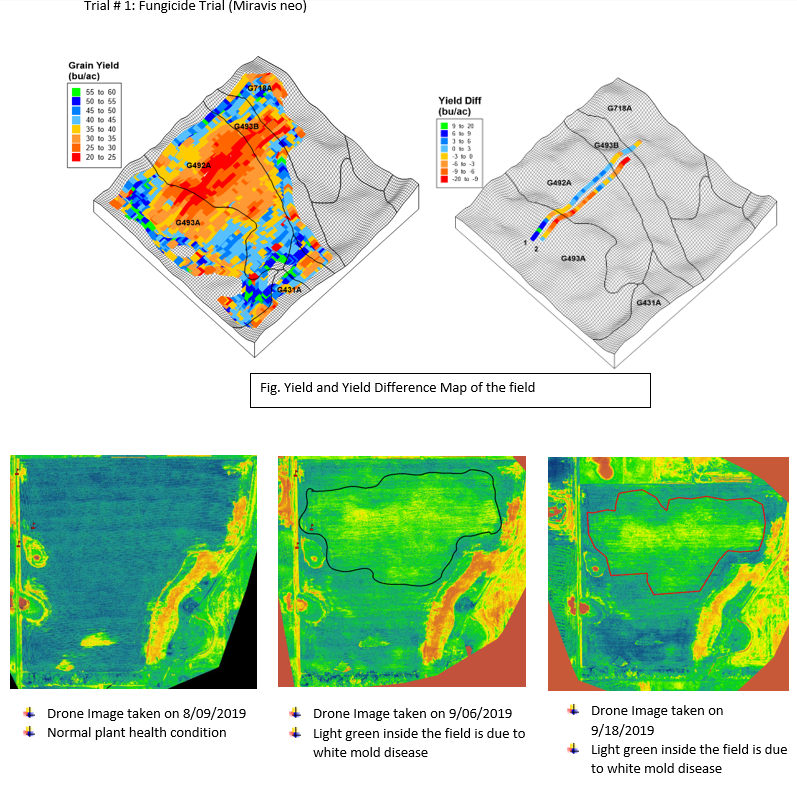 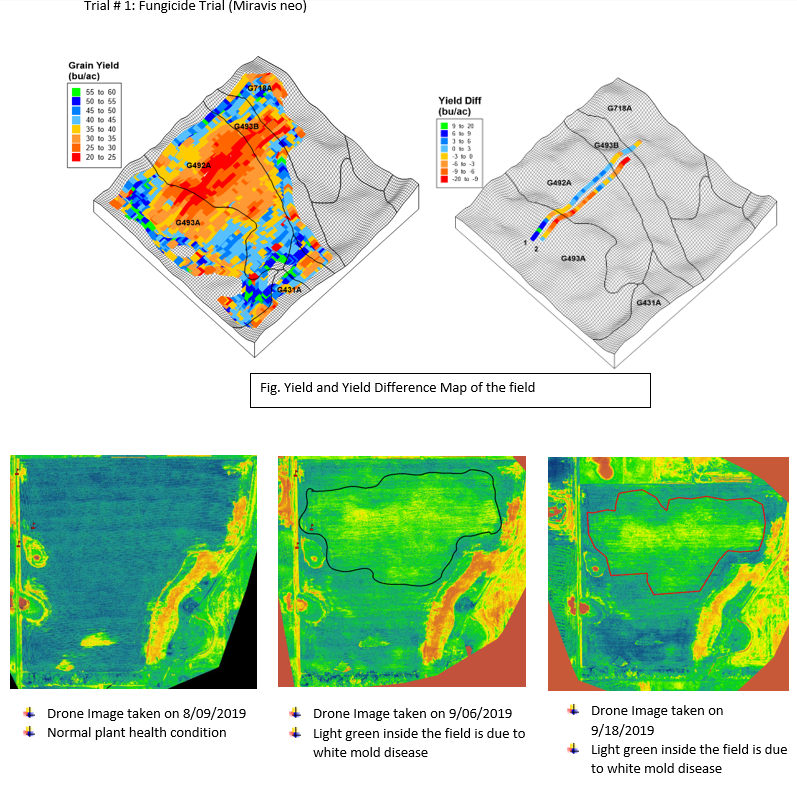 Results:  In this trial, Miravis neo did not increase yield (Table 1). There was overall decrease in yield by -3.25 bu/ac. This decrease in yield was due to the white mold disease. From the drone pictures at different time, we can see the plant health condition of the field. Drone image shows that most of the center part of the field is affected by the white mold disease. However, this decrease in yield was not significantly different than the check.  More future fungicide trials are needed to better understand their role in SD Soybean production.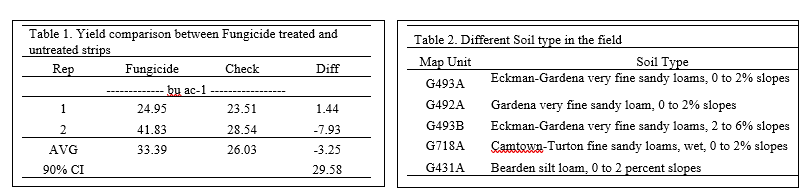 Methods: Soybean was planted on May 14, 2019 at 160,000 Seeds/acre in 30-inch rows. Miravis neo fungicide was applied on July 30 at the rate of 8 oz in 90 feet wide strips which was replicated three times.  Drone image was collected at four different times: 6/14/2019, 7/30/2019, 9/04/2019 and 9/23/2019. 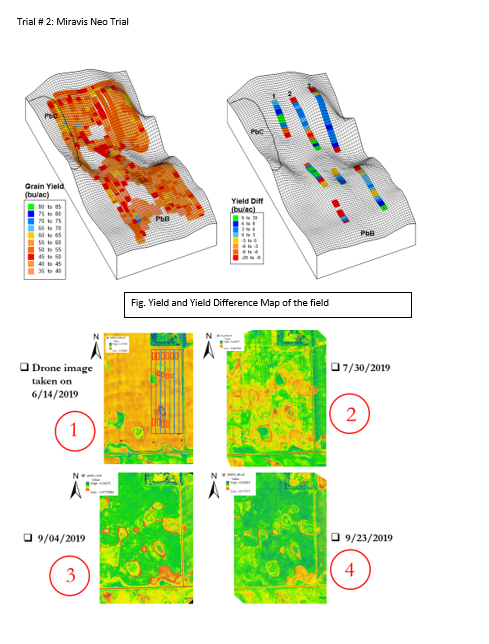 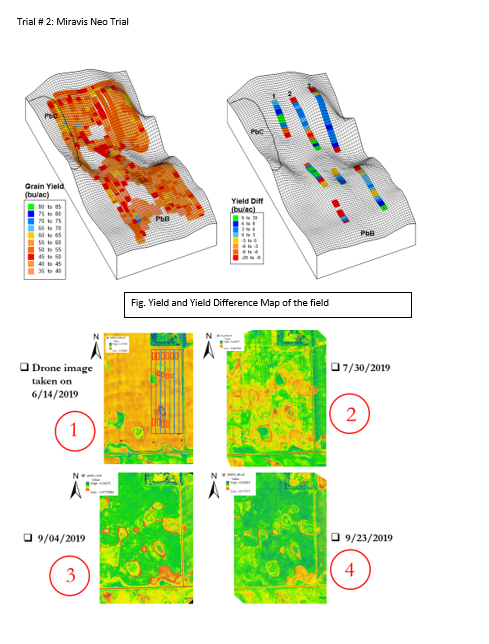 Results: Overall there was increase in yield by 0.34 bu/ac. Rep 2 and Rep 3 had increase in yield by 2.10 and 2.69 bu/ac, however Rep 3 had decrease in yield by 3.76 (Table 1). Drone images at different time does not show any white mold incidences however we can see the seed emergence and plant coverage variability along the different landscape of field. More future fungicide trials are needed to better understand their role in SD soybean production.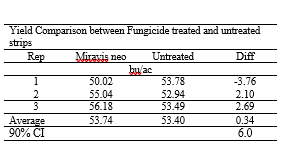 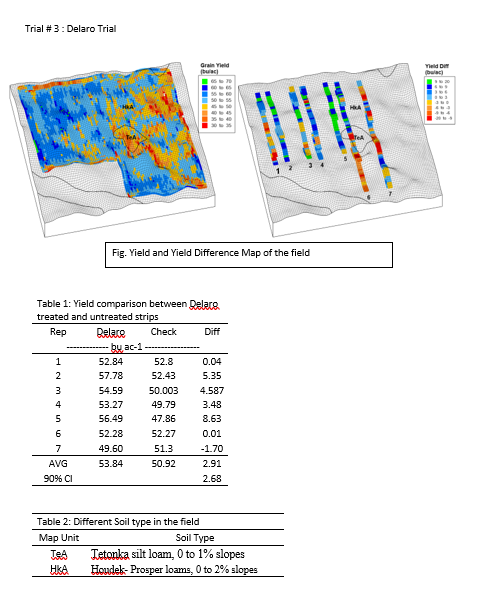 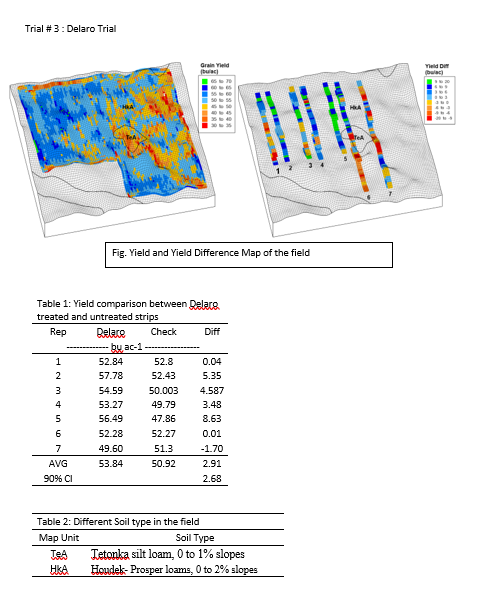 Methodology: Soybean was planted on June 16, 2019 at 180,000 Seeds/acre in 30-inch rows. Delaro fungicide was applied on August 3 at the rate of 8 oz in 100 feet wide strips having seven replications. Asgrow 26x8 variety was planted in field.  Results: Overall there was increase in yield by 2.91 bu/ac. Except for Rep 7, all 6 remaining replications showed increase in yield. More future fungicide trials are needed to better understand their role in SD soybean production.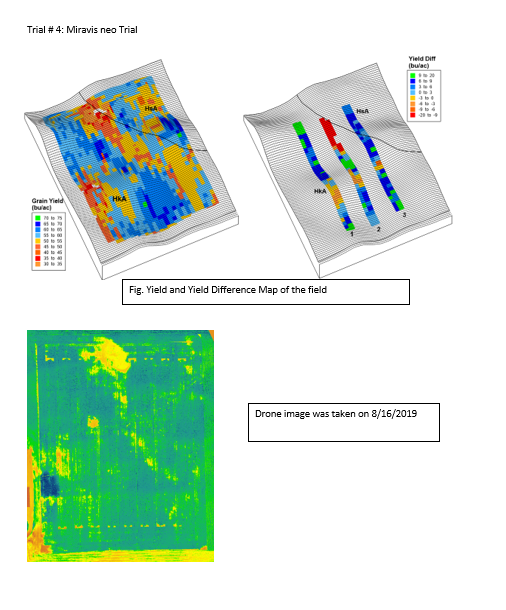 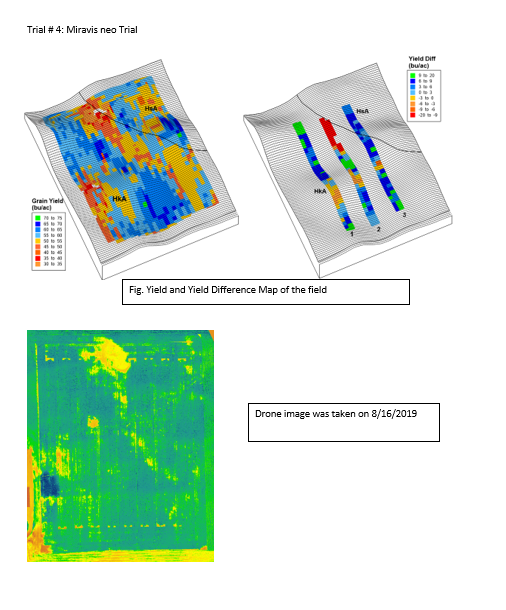 Methods:  Soybean was planted on June 18, 2019 at 180,000 Seeds/acre in 30-inch rows. Delaro fungicide was applied on August 5 at the rate of 8 oz in 100 feet wide strips having three replications. Asgrow 26x8 variety was planted in field.  Done image was taken once on 8/16/2019.Results:  Overall there was increase in yield by 2.8 bu/ac. Rep 1 and 3 had increase in yield by 5.2 and 6.9 bu/ac, however Rep 3 had decrease in yield by 2.73 bu/ac. More future fungicide trials are needed to better understand their role in SD soybean production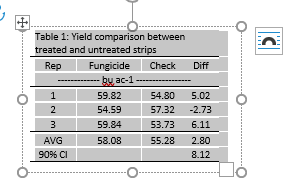 Soy100 Planning meetingAfter extensive planting for 2020 soy100 the meeting was cancelled.  Planning for the 2021 will start soon.  The planning committee consists of David Clay (SDSU), Sharon Clay (SDSU), Adam Kask (SD Soy), Craig Converse (SD Soy Board), Stephanie Bruggeman (Augustana), Anthony Bly (SDSU Extension), David Karki (SDSU Extension), Connie Strunk (SDSU Extension), and Shaina Westhoff (SDSU).   The proposed agenda is shown below.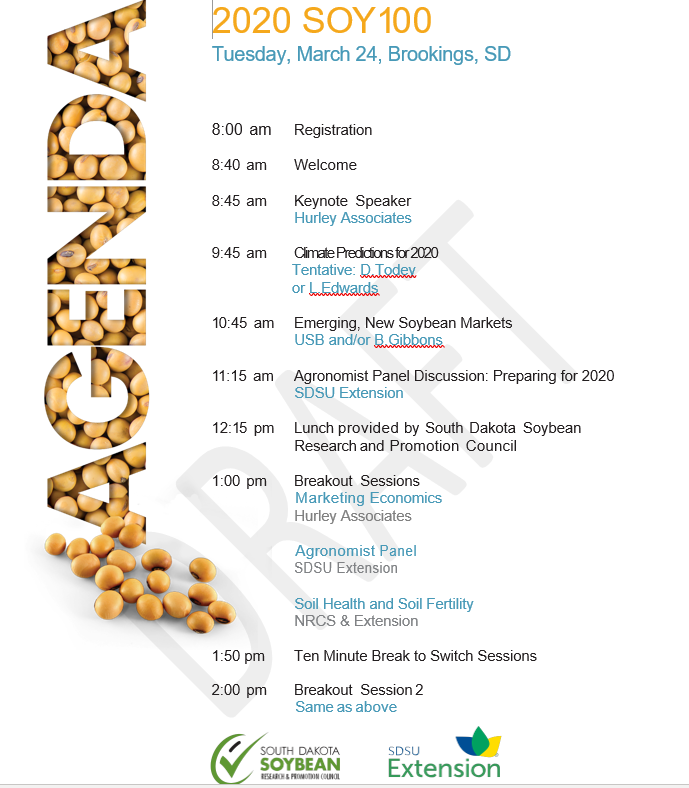 Name LocationTreatmentTotal NumberDrew BeyersFlandreauNormal vs. High/Low Population2Darren FechnerDelmontNormal vs. High/Low Population2Arne HarstadWilmontFoliar Inoculant1Morgan HollerPierpontPrescription Seeding1Nick LorangDavisonNormal vs. High/Low Population1Tyson MartinmaasPoloNormal vs. High/Low Population2BJ McNeilWessingtonNormal vs. High/Low Population2Bud MetzPeeverNormal vs. High/Low Population2Colin NachtigalHughesStarter Fertilizer1John SchubeckTreated vs Untreated Seed1Derrick ScottGeddesFoliar Fertilizer1Paul WesthoffSalemFoliar Inoculant1Pat & Dawn ScheierSalemNormal vs. High/Low Population2Pat & Dawn ScheierSalemFoliar Inoculant1Brent GreenwayMitchellNormal vs. High/Low Population2Josh KayserEmeryNormal vs. High/Low Population2Josh KayserEmeryFungicide1Kevin DeinertMt. VernonNormal vs. High/Low Population2Clint OversekiNormal vs. High/Low Population2Jamie JohnsonFrankfortNormal vs. High/Low Population2John SchaefferViborgFungicide1Craig Converse ArlingtonNormal vs. High/Low Population2Ron KohlsRoberts Rye cover crop1Total35Name LocationTreatmentTotal NumberDrew BeyersFlandreau Foliar inoculant1Drone 1 flyDrew BeyersFlandreau Starter 1Scott CarlsonBadgerfoliar product, Ignite1Dave ClaussenMinerfungicide2Drone 1 fly x 2Dave ClaussenMinerPopulation1Drone 1 flyCraig ConverseArlingtonEmergence 2Drone 1 fly x 2Craig StehlyPrevent Plant1Karl CrymmekChamberlainfungicide1Drone 1 flyKarl CrymmekChamberlainVitazyme1Karl CrymmekChamberlainFoliar Inoculant1Chris FischbachWarnerPopulation2Jim KettlehutChamberlainPrevent Plant1Ryan LarsonGarretsonInterseeded Rapeseed 2Mike McCranieClaremontfungicide1Drone 3 flyRyan PattersonClaremontfungicide1Drone 2 flyCassius PondAberdeenPopulation 115,000 vs 145,0001Cassius PondAberdeenPopulation 145,000 vs 175,0001Rich Vande WeerdBrookingsfungicide1Drone 4 flyPaul WesthoffMcCooknorm vs high pop1Drone 2 flyPaul WesthoffMcCookstarter fertilizer1Drone 2 flyPaul WesthoffMcCooktreated vs. untreated seed1Drone 2 flyPaul WesthoffMcCookrye cover crop1Drone Matt LoeweLinkinVariety1Drone 1 flyMike TraxingerClaremont fungicide1Drone 3 flyTom Bialas Mitchelfungicide3Drone 1 fly x 3Martin ProudyHamlinfungicide1Drone 1 flyBlair Arne RobertEnlist vs. Enlist + rhizobia1Blair Arne RobertEnlist + Liberty vs Enlist + Liberty + rhizobia1Blair Arne RobertXtendimax vs Xtendimax + rhizobia1Blair Arne RobertAcifluorfen vs. aciflurofen + rhizobia1Blair Arne RobertXtendimax vs aciflurofen1Blair Arne RobertEnlist vs. Enlist + Liberty1Gary BotheBrookingsSmall plot 30 lbs N vs none - lower landscape1Gary BotheBrookingsSmall plot sulfur vs none - lower landscape1Gary BotheBrookingsSmall plot 30 lbs vs none - upper landscape1Gary BotheBrookingsSmall plot sulfur vs none - upper landscape1Ross HansonMinnehahaSmall plot 30 lbs N vs none - lower landscape1Ross HansonMinnehahaSmall plot sulfur vs none - lower landscape1Ross HansonMinnehahaSmall plot 30 lbs vs none - upper landscape1Ross HansonMinnehahaSmall plot sulfur vs none - upper landscape1Todd HantenDeuel Small plot 30 lbs N vs none - lower landscape1Todd HantenDeuel Small plot sulfur vs none - lower landscape1Todd HantenDeuel Small plot 30 lbs vs none - upper landscape1Todd HantenDeuel Small plot sulfur vs none - upper landscape1Bob SpeckHandCover Crop1Marina JohnsonMilbankFoliar Inoculant1Matt BainbridgeEthanCover Crop w/wo Inoculant1Todd HantenGoodwinIn-Furrow Inoculant1Total5430 fly StudentsTopicFarmerLocationStudentsTopicFarmer/LocationcontactMitchen Moritzcover cropsLarsonGarretsonKyla DendingerFungicideDeepakVolgaTyler Vogeland Taylor SchultztreatmentsJoshiBrennan Lewissoil healthTye KostBradley BergTayler GravosWilliam BrolinNathan Oberembt